INFORME RENDICIÓN DE CUENTASCOORDINACIÓN ZONAL 7 - DEPORTEEnero a diciembre 2018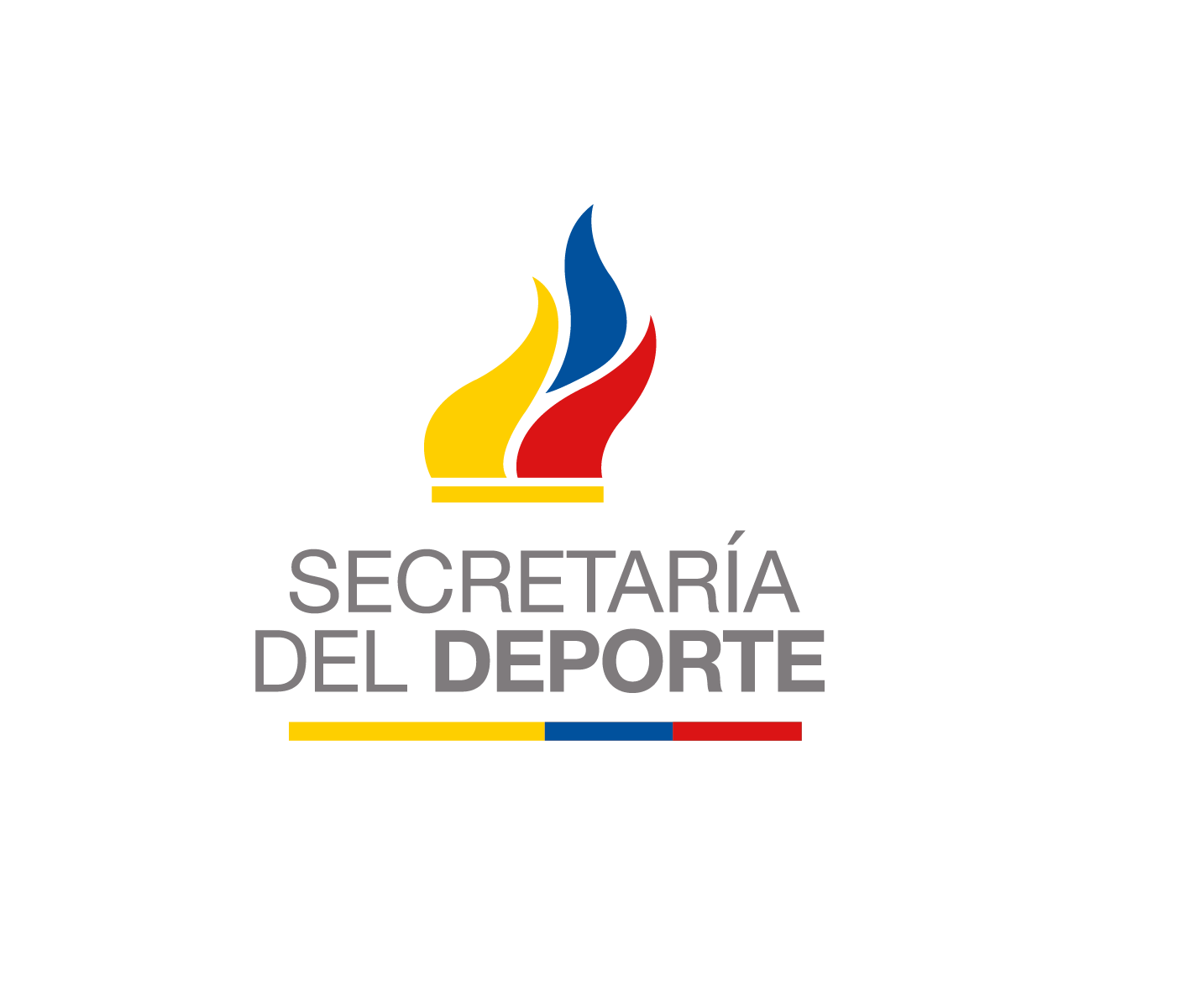 AGENDA DE MEDIOS Full Deportes: Medio Digital 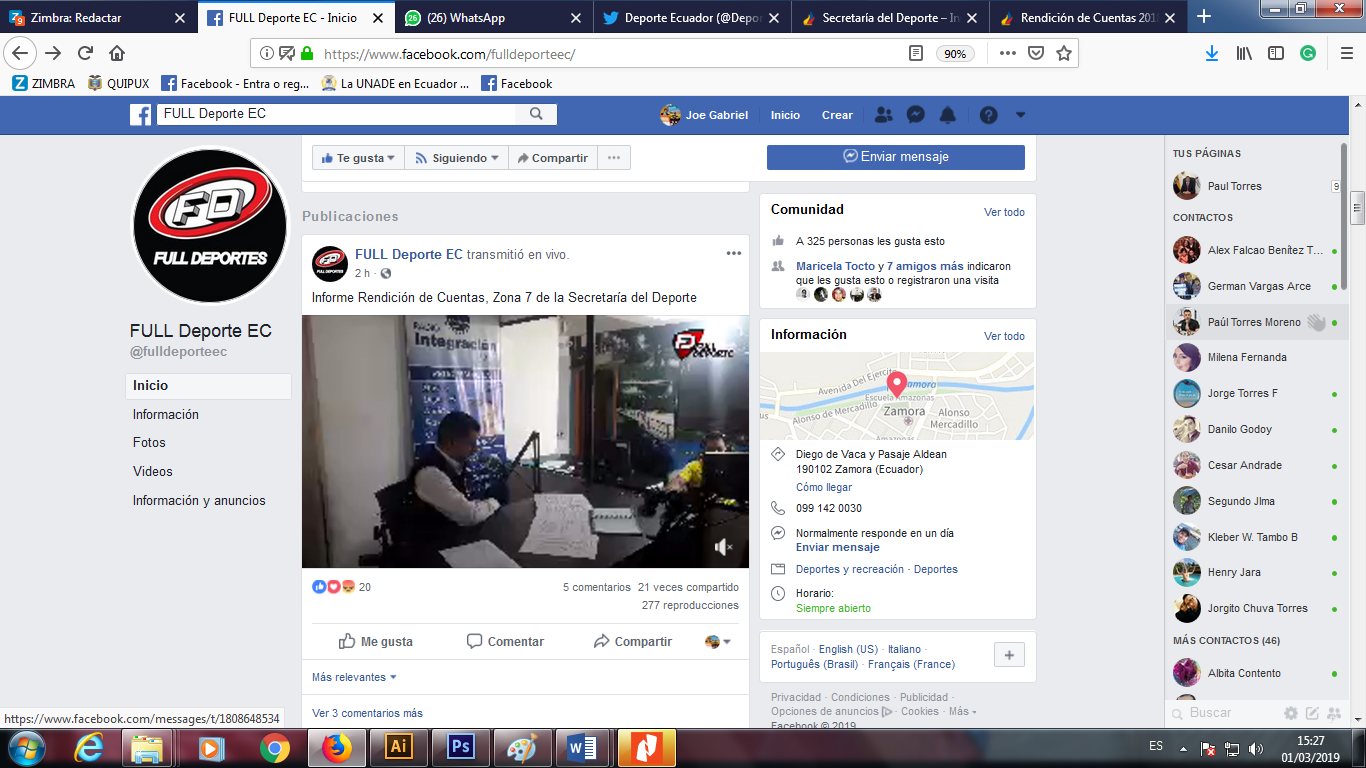 https://www.facebook.com/fulldeporteec/videos/620653768373371/Radio Integración 104.1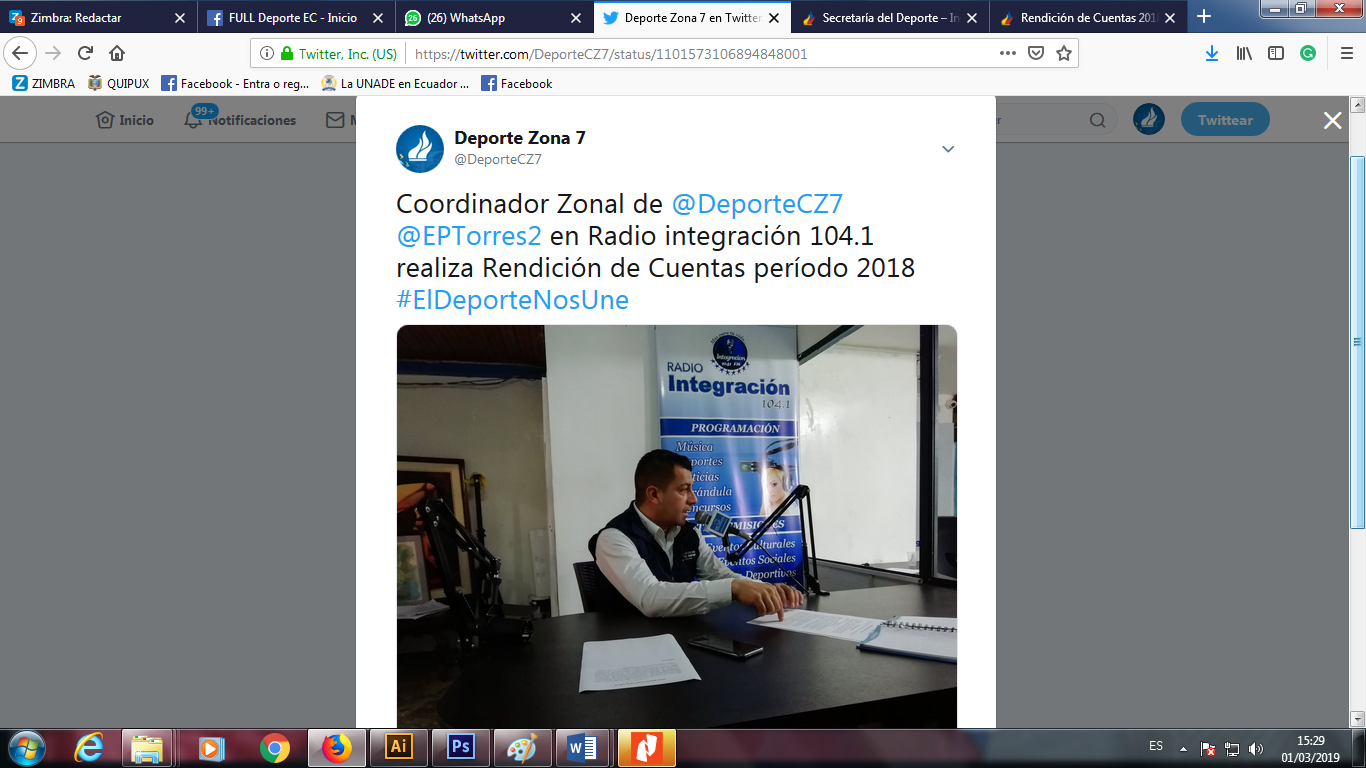 https://twitter.com/DeporteCZ7/status/1101573106894848001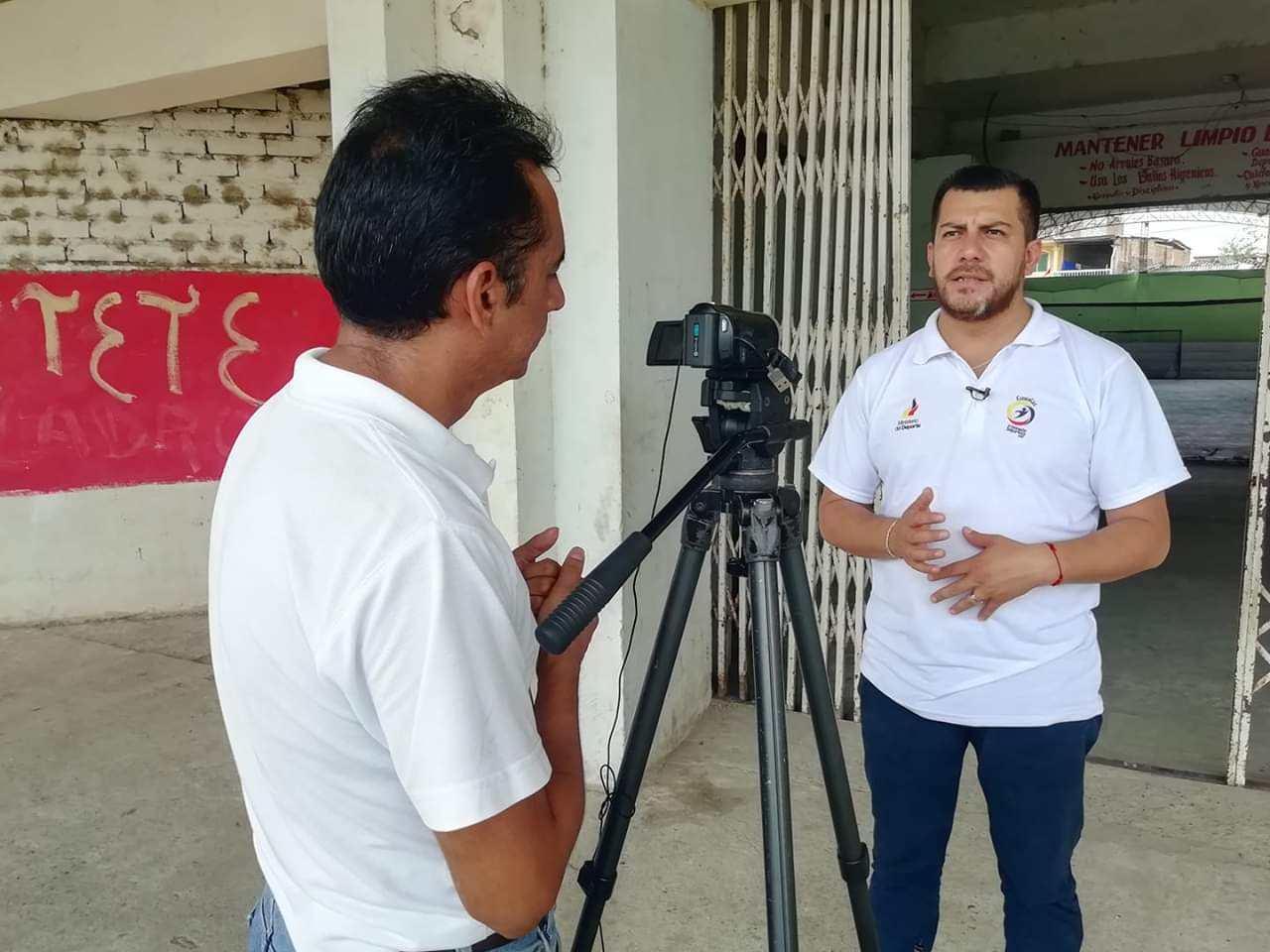 https://twitter.com/DeporteEc/status/1093166817261043713?s=08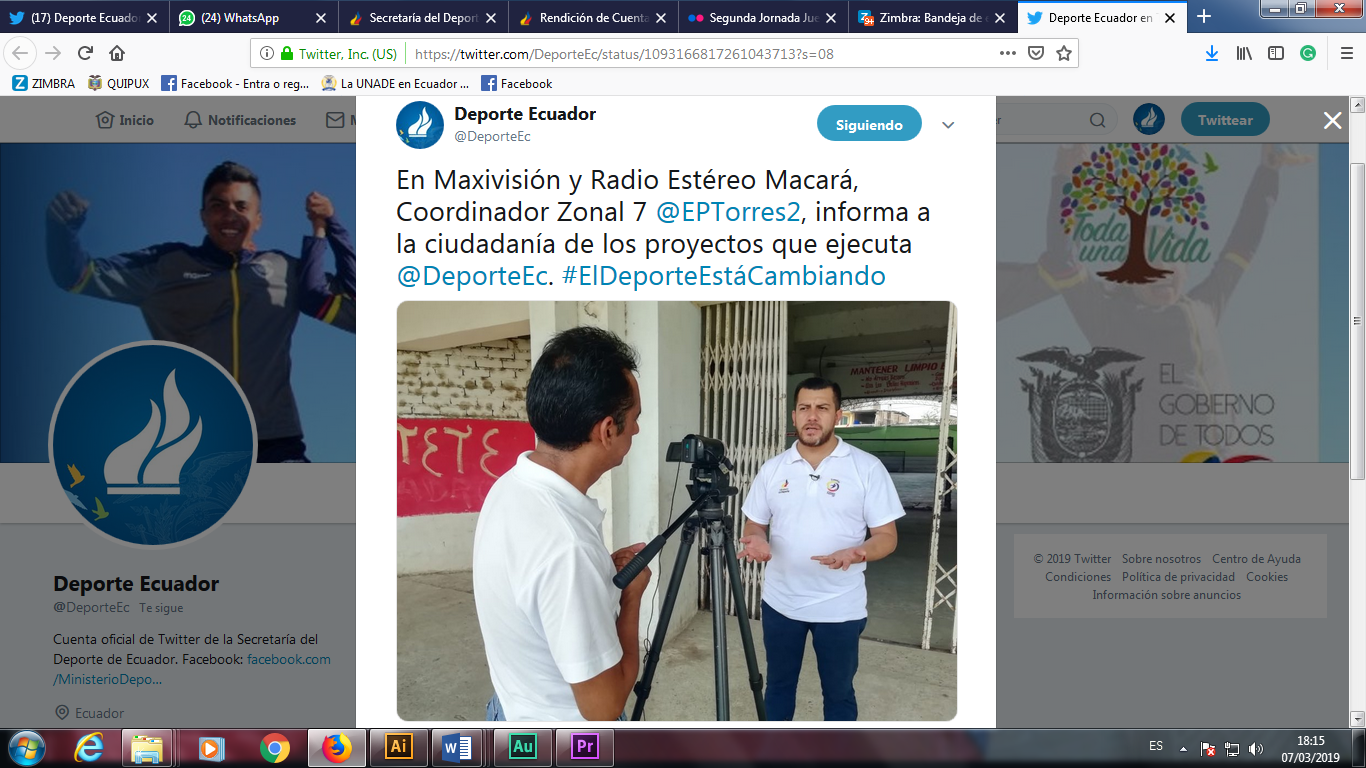 